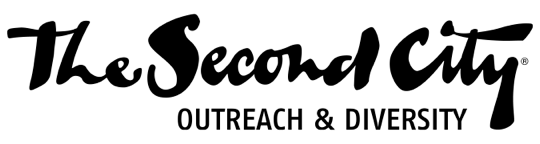 NBC UNIVERSAL Emerging Voices Scholarship ApplicationApplicants must submit a headshot photo and resume with application to be considered. Please follow deadline and submission info for auditions below.Auditions Second City reserves the right to close the application window at any time.Only complete applications will be accepted. E-mail outreach@secondcity.com for more info.Submission and Deadlines:Chicago: Submit application with Bob Curry Fellowship audition January 2018
Award Notification: January/February 2018Toronto: April 4 – April 10, 2017 (Now Closed)
Award Notification: May 2017Hollywood: Submit application with Bob Curry Fellowship audition. 2018 Dates TBA.Eligibility Requirements: Any diverse student or actor, 21 or over, who meets the application requirements can apply.The Second City Outreach & Diversity program is seeking talent including but not limited to those who identify as any of the following: Asian Pacific, Sub Continent Asian, African American, Hispanic, Native American Middle Eastern.If accepted for a partial or full scholarship and living out of state or country, you must be responsible for any travel, lodging or housing accommodation during your scholarship term.All classes will take place at The Second City Training Centers in Chicago, Toronto or Hollywood. Scholarship awards are good for one year of study in improvisation or sketch comedy writing. Applicants must be in Chicago/Toronto/Hollywood to attend classes during the allotted scholarship term. I have read the requirements and understand its contents.   Signature:   Today’s Date:PERSONAL INFORMATIONFirst Name   Last Name          Home Street AddressCity    State                                                        	Zip codeCell phone/Home phone                                                                                   	Gender Email AddressDate of Birth                                                                           	Age                                                           	Ethnicity (Optional)Current occupation************************************************************************************************Circle Second City location you are applying to: Chicago     Toronto       HollywoodPersonal Artist Statement Provide a personal statement (200-300 words) that describes your career goals, when you became interested in comedy and how your diverse background has impacted your work and/or desire to study.  Tell us why you should be selected to receive an Emerging Voice Scholarship.Submit completed application with headshot and resume to outreach@secondcity.com If you are in Toronto or Canada, submit your completed application to torontoauditions@secondcity.com   Thank you. 